SOFTWARE DEVELOPMENTUNIT 4 OUTCOME 1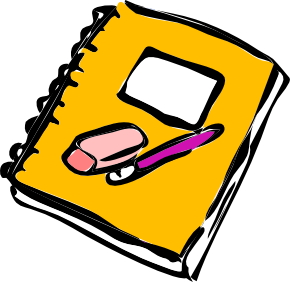 
REVISION NOTES
Unit 4 Outcome 1Apply stages of the problem-solving methodology to produce a solution for use on a mobile device, which takes into account technical and legal requirements.Key Knowledge1.	Stages of the problem-solving methodology2.	Types and characteristics of mobile computing devices, including PDAs, mobile phones, laptops, gaming consoles3.	Procedures and techniques for handling and managing files, including security, archiving, backing up and disposing of files4.	Methods of organising files to suit particular software needs, including serial access and random access5.	Ways in which file size, storage medium and organisation of files affect access of data6.	Characteristics of efficient and effective user interfaces7.	Factors affecting solution design, including user interface, user needs, processing efficiency, development time, technical specifications of mobile devices8.	Naming conventions for solution elements9.	Methods and techniques of expressing software designs10.	Forms and uses of data structures to organise and manipulate data, including two-dimensional arrays, stacks and queues11.	Syntax of a programming language12.	Validation techniques, including existence checking, range checking and type checking13.	Techniques for searching, including binary search, and techniques for sorting, including bubble sort and quick sort14.	Techniques for checking that coded solutions meet design specifications, including construction of test data15.	Purposes and characteristics of internal documentation16.	Forms and types of user documentation, including printed, online Internet site (forms) and quick start guide, tutorial, content sensitive help and manual (types)17.	Applications and purposes of utilities in a programming environment18.	Legal obligations of programmers19.	Security measures designed to protect the integrity and security of data and information1.	List the four activities involved in the ‘Development’ stage of the PSM__________________________	2. ______________________________3.  __________________________	4. ______________________________2.	Describe what occurs in the ‘Manipulation’ stage_______________________________________________________________________________________________________________________________________________________________________________________________________________3.	Explain how ‘Validation’ differs from ‘Testing’_______________________________________________________________________________________________________________________________________________________________________________________________________________4.	Explain what occurs during the ‘Documentation’ Activity_______________________________________________________________________________________________________________________________________________________________________________________________________________5.	Explain in which activity ‘internal documentation’ is created_______________________________________________________________________________________________________________________________________________________________________________________________________________1.	Complete the table below giving a description of each device:2.	Discuss the differences between a PDA and a Mobile Phone_______________________________________________________________________________________________________________________________________________________________________________________________________________3.	Explain an advantage of a Laptop over a Mobile Phone_______________________________________________________________________________________________________________________________________________________________________________________________________________4.	Outline an advantage of a Mobile Phone over a Laptop_______________________________________________________________________________________________________________________________________________________________________________________________________________1.	Besides usernames and passwords, discuss two security measures that can be used to protect files_______________________________________________________________________________________________________________________________________________________________________________________________________________2.	Explain how ‘Archiving’ differs from ‘Backing-Up’ files_______________________________________________________________________________________________________________________________________________________________________________________________________________4.	Outline a strategy that organisations could follow to dispose of files securely_______________________________________________________________________________________________________________________________________________________________________________________________________________5. 	Complete the table below indicating the file management activity being describe:Archiving	Backing-up	Disposal	Security1.	Describe the term ‘Serial Access’_______________________________________________________________________________________________________________________________________________________________________________________________________________2.	Describe the term ‘Random Access’_______________________________________________________________________________________________________________________________________________________________________________________________________________3.	Explain what each record in a ‘Random File’ has in common_______________________________________________________________________________________________________________________________________________________________________________________________________________4.	Outline one advantage of ‘Random’ over ‘Serial’_______________________________________________________________________________________________________________________________________________________________________________________________________________5.	Outline one advantage of ‘Serial’ over ‘Random’_______________________________________________________________________________________________________________________________________________________________________________________________________________David has created a program that will be accessed frequently throughout the day by around 100 staff. When deciding where to locate the database files he has to choose between a portable hard drive, magnetic tape and a solid state drive. 1.	Recommend to David which storage medium would be most appropriate. Justify your answer_________________________________________________________________________________________________________________________________________________________________________________________________________________________________________________________________________________________________________________________________________________________Garry’s Graphics have offices located in both Melbourne and Perth. They store all the data as a serial file on a server in the Melbourne office. Each record in the file is around 200 MB and a file consists of around 100 records. A virtual private network (VPN) set up connecting the two offices. 2.	Outline problems that Garry’s Graphics might face when accessing the data_________________________________________________________________________________________________________________________________________________________________________________________________________________________________________________________________________________________________________________________________________________________Phil wants to download a 500 MB movie. His maximum internet download speed is 4 Mbps3.	Calculate how long it will take to download the movie_____________________________________________________________________1.	Explain how the use of ‘White Space’ help with the effectiveness of a user interface_______________________________________________________________________________________________________________________________________________________________________________________________________________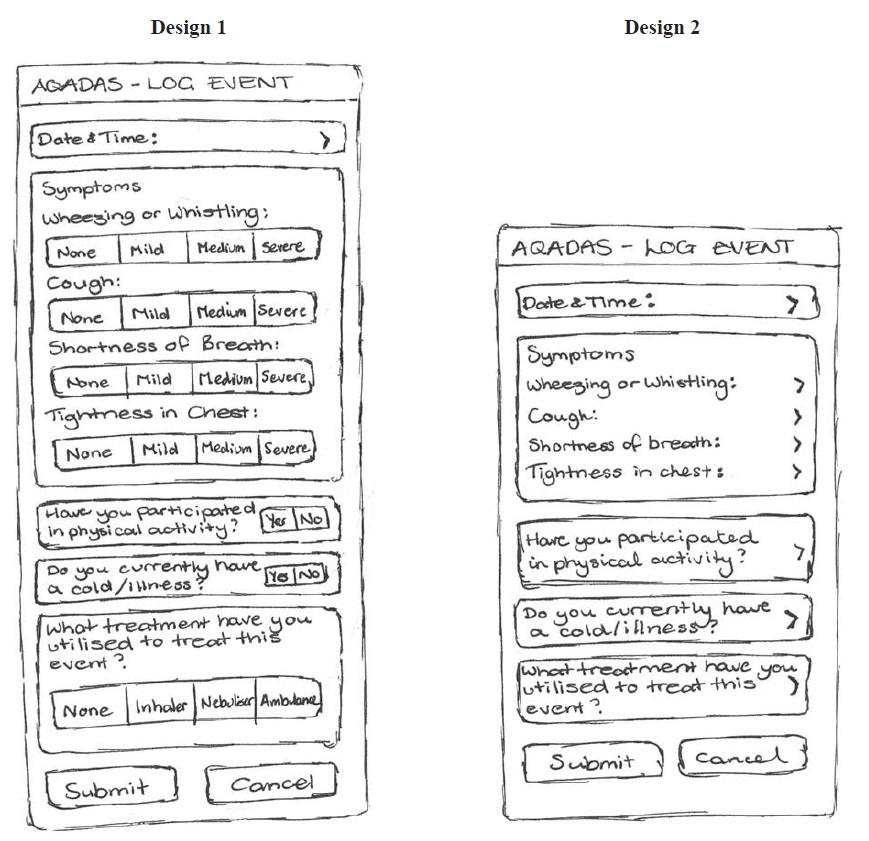 Above are two designs for a mobile phone App2.	Discuss the advantage of each design_______________________________________________________________________________________________________________________________________________________________________________________________________________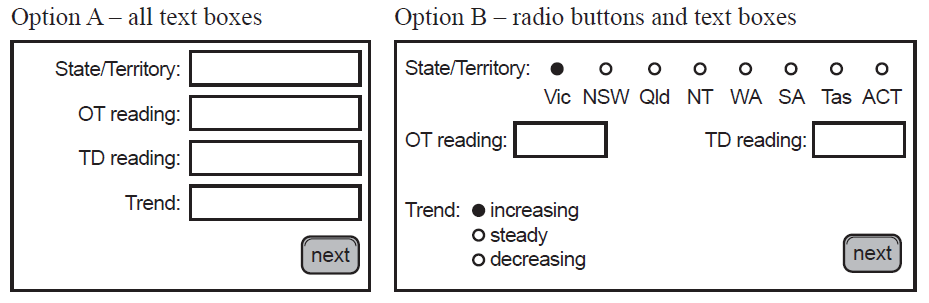 3.	Identify which design is more effective and identify which design is more efficient. Justify your answers__________________________________________________________________________________________________________________________________________Ben is developing an application to be used on an IPhone 5. 1.	Discuss the factors that will affect Ben’s design_______________________________________________________________________________________________________________________________________________________________________________________________________________2.	Explain how a solutions designed for a touch screen device will differ from that of a traditional keyboard & mouse device_______________________________________________________________________________________________________________________________________________________________________________________________________________Karen has been told that she needs to design a solution in a hurry. She has been told to fully design the user interface but don’t overly worry about if the algorithms are prefect at this stage.3.	Discuss when it would be appropriate to design a solution like this
_______________________________________________________________________________________________________________________________________________________________________________________________________________Jade is developing a solution for Hanson’s Truck Group, that will used by drivers as they are delivering goods4.	Explain how the need of the users may affect the design of the solution__________________________________________________________________________________________________________________________________________Lauren is developing a data dictionary and object descriptions for a software development project. Part of the dictionary is shown below:Data DictionaryObject Descriptions1.	Identify three conventions that have been followed in the above naming convention_______________________________________________________________________________________________________________________________________________________________________________________________________________2.	Discuss how the above naming convention will assist in the ‘development’ of the solution_______________________________________________________________________________________________________________________________________________________________________________________________________________3.	Discuss how the above naming convention will assist in the ‘maintenance’ of the solution_______________________________________________________________________________________________________________________________________________________________________________________________________________4.	Explain how the use of ‘CamelCase’ might assist the project__________________________________________________________________________________________________________________________________________1.	Explain how ‘pseudocode’ and ‘algorithms’ are related_______________________________________________________________________________________________________________________________________________________________________________________________________________2.	Identify the output of the following algorithm if the value 2 was input into variable A	Begin		Input A		While A < 10			A = A * 2		End While		Display A	End_____________________________________________________________________Robert needs to write an algorithm that will allow him to input two numbers. A loop will begin if the first number is larger than the 2nd number. The first number will have 2 added to it, the 2nd number is doubled. After the loop is completed the 2 two numbers will be displayed – with the larger number displayed first.3.	Create, using pseudocode, the algorithm required1.	Label each diagram showing the data structure represented_______________	      B. _______________		    C. __________________2.	Explain when using a ‘Two-dimension array’ is suitable_______________________________________________________________________________________________________________________________________________________________________________________________________________Karen is creating an App for a restaurant to manage bookings. When a customer makes a booking they are added to the waiting list. After they have finished their meals the waiter will remove them from the list.3.	Identify the most appropriate data structure to use for the App. Justify your answer_______________________________________________________________________________________________________________________________________________________________________________________________________________Billy is creating a program that will allow the user to undo the last action they performed4.	Identify the most appropriate data structure to use for the undo function. Explain why this data structure is appropriate_______________________________________________________________________________________________________________________________________________________________________________________________________________1.	Define the term ‘Syntax’_______________________________________________________________________________________________________________________________________________________________________________________________________________2.	Explain how the pseudocode of a solution differs from the syntax_______________________________________________________________________________________________________________________________________________________________________________________________________________3.	Explain what is meant by a ‘Syntax Error’_______________________________________________________________________________________________________________________________________________________________________________________________________________4.	Discuss two ways a syntax error in a program can be identified_______________________________________________________________________________________________________________________________________________________________________________________________________________5.	Explain how a ‘syntax error’ differs from a ‘logic error’_______________________________________________________________________________________________________________________________________________________________________________________________________________1.	Explain the term ‘validation’_______________________________________________________________________________________________________________________________________________________________________________________________________________2.	Complete the table below by identifying the most appropriate validation check to use:3.	Explain how validation can occur either through the user interface or in the code of a program. Give examples to illustrate your answer_______________________________________________________________________________________________________________________________________________________________________________________________________________Peter wants to perform a binary search on file containing the details of products. He plans to search for a product using the product name. 1.	Explain what needs to done before Peter can perform the search_______________________________________________________________________________________________________________________________________________________________________________________________________________2.	Outline the process of how a binary search works_______________________________________________________________________________________________________________________________________________________________________________________________________________3.	Explain why a ‘Quick Sort’ is preferred to a ‘Bubble Sort’ when dealing with large data files_______________________________________________________________________________________________________________________________________________________________________________________________________________4.	Outline two reasons why a programmer may still prefer to use a ‘Bubble Sort’_______________________________________________________________________________________________________________________________________________________________________________________________________________Jason is design a program that will check if each pie cooked in the bakery is at least 500 grams. He has created the following algorithm that will be used to perform the calculation:Begin		Read Weight		If Weight > 500 Then			Return Acceptable		Else			Return Unacceptable		End IfEnd1.	Complete the table below showing both the expected and actual resultsLucy is developing a program for a medical centre. When patients visit a doctor they are billed on the time they stay with the doctor. Visits 15 minutes or under are consider short consultations and visits over 15 minutes are considered long consolations. Lucy has developed the following pseudocode:	Begin		Read First Pateint Record		For Visit = 1 to NumofPatients			DeadlineTime = StartTime + 15			If DeadlineTime <> - 1 Then				If CurrentTime > DeadlineTime Then					Consulatation = Long				Else					Consultation = Short				End If			End If			Read Next Patient Record		End Loop	End2.	Complete the test table including test data and the reason why the test data was selected1.	Explain the purpose of ‘Internal Documentation’_______________________________________________________________________________________________________________________________________________________________________________________________________________2.	Discuss the effect internal documentation has on processing time_______________________________________________________________________________________________________________________________________________________________________________________________________________3.	Discuss when internal documentation should be used in the code_______________________________________________________________________________________________________________________________________________________________________________________________________________4.	Explain how ‘Internal Documentation’ differs from ‘User Documentation’_______________________________________________________________________________________________________________________________________________________________________________________________________________5.	Identify which of the lines of code below are internal documentation	1.	‘*Developed by the Hound Dog Group 2013	2.	Dim A as Integer	3.	‘*Calculate if students passes or fails	4.	If A > 49 Then	5.		Result = Pass	6.	Else	7.		Result = Fail	8.	End If_____________________________________________________________________1.	List two advantages of printed documentation over online documentation__________________________________________________________________________________________________________________________________________2.	List two advantages of online documentation over printed documentation__________________________________________________________________________________________________________________________________________3.	Complete the following table describing the following user documentation4.	Explain how a Tutorial differs from Content Sensitive Help_______________________________________________________________________________________________________________________________________________________________________________________________________________1.	Define the term ‘Integrated Development Environment (IDE)’_______________________________________________________________________________________________________________________________________________________________________________________________________________2.	Explain how a ‘compiler’ differs from an ‘IDE’_______________________________________________________________________________________________________________________________________________________________________________________________________________3.	Explain what is meant by ‘Utilities in a Programming Environment’. Give examples to illustrate your answer_______________________________________________________________________________________________________________________________________________________________________________________________________________4.	Identify if ‘Utilities’ help with the efficiency or effectiveness of developing a solution. Justify your answer_______________________________________________________________________________________________________________________________________________________________________________________________________________1.	Explain how the Charter of Human Rights & Responsibilities Act (Vic) 2006 may affect software developers?_______________________________________________________________________________________________________________________________________________________________________________________________________________2.	Complete the table below identifying the appropriate law that may be breached:3.	Discuss two areas that are not covered under the Copyright Act_______________________________________________________________________________________________________________________________________________________________________________________________________________1.	Complete the table below for each of following security measures:2.	Explain why it is important for an organisation to have both a firewall and anti-virus protection installed to protect data and information_______________________________________________________________________________________________________________________________________________________________________________________________________________1.	Stages of the problem-solving methodology2.	Types and characteristics of mobile computing devices, including PDAs, mobile phones, laptops, gaming consolesDeviceDescriptionPersonal Digital AssistantMobile PhoneLaptopGaming Consoles3.	Procedures and techniques for handling and managing files, including security, archiving, backing up and disposing of filesProcedureActivityKaren prints off all records at the end of the financial year, deletes all files and keeps the hard copies in a filing cabinetJessica moves files to the recycle bin, empties the bin then runs a utility program that erases the files from the HDDLauren uses a RAID system to store a file on multiple hard drivesAt the start of every day Charlie copies all her school work from her laptop to a USB and leaves the USB at home in her room4.	Methods of organising files to suit particular software needs, including serial access and random access5.	Ways in which file size, storage medium and organisation of files affect access of data6.	Characteristics of efficient and effective user interfaces7.	Factors affecting solution design, including user interface, user needs, processing efficiency, development time, technical specifications of mobile devices8.	Naming conventions for solution elementsstrSurnameStringContains the name of the each customer’s surnamefrmMainFormForm that will open on start-up9.	Methods and techniques of expressing software designs10.	Forms and uses of data structures to organise and manipulate data, including two-dimensional arrays, stacks and queues11.	Syntax of a programming language12.	Validation techniques, including existence checking, range checking and type checkingScenarioValidation TechniqueSophie is creating a program where the mobile phone number of a customer is requiredJack is writing an error handling function that needs the input to be entered to be a stringOlivia needs a program that needs the users to enter an amount greater than $1.00Geoff is creating a solution that will read in a User ID then check to see if the ID matches an ID already in the solution databaseLouise has written code that will enforce the user to enter 2 decimal places when entering currency valuesSuperApps has created an App where the user can only select a value from the existing drop down list given13.	Techniques for searching, including binary search, and techniques for sorting, including bubble sort and quick sort14.	Techniques for checking that coded solutions meet design specifications, including construction of test dataTest DataExpected ResultActual Result499500501Test DataReason15.	Purposes and characteristics of internal documentation 16.	Forms and types of user documentation, including printed, online Internet site (forms) and quick start guide, tutorial, content sensitive help and manual (types)User DocumentationDescriptionQuick Start GuideTutorialContent Sensitive HelpUser Manual17.	Applications and purposes of utilities in a programming environment18.	Legal obligations of programmers ScenarioLawDavid has decided to use code from another programmer in the solution he is developingMornington Peninsula Council has decided not to use any validation techniques on the Internet form it uses to allow residents to pay their rates onlineJessica, a student, created a new smart phone App that displayed the address and mobile number of all her class matesBank of Frankston has a function on its customer App that sends data back relating to what other financial applications a customer uses on their smart phoneFunk nightclub sent SMS messages to members on their VIP list without first getting consent of the members Michael, a dentist from Melbourne, has not enable the username and password function for his IPad that he uses to store patient records19.	Security measures designed to protect the integrity and security of data and informationMeasureDescriptionThreat StopedUsername & PasswordMalware ProtectionEncryptionStaff TrainingUninterrupted Power SupplyBack-up StrategyPhysical Security